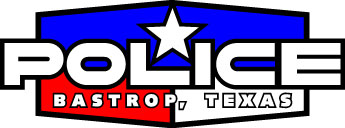 BASTROP POLICE DEPARTMENT     104 Grady Tuck Lane, Bastrop, Texas 78602  Main Phone: 512.332.8600   Fax: 512. 332.8629vsteffanic@cityofbastrop.orgDate:	July 14th, 2018Subject: 	Bastrop Police DepartmentContact: 	Detective Vicky Steffanic; Bastrop Police DepartmentRelease: 	For Immediate ReleasePRESS RELEASEFor the past two months, Bastrop Police Department in conjunction with Bastrop County Sheriff’s Department, Smithville Police Department, Elgin Police Department, Texas DPS (Bastrop), and Bastrop ISD have formed a coalition to share intelligence and operational resources to help eradicate the narcotics activity in Bastrop County. During this process, Sheriff Maurice Cook has established a drug tip hotline were information can be provided anonymously to law enforcement. This law enforcement coalition, in conjunction with the Bastrop County District Attorney’s office, is committed to eliminating illegal drugs from all our communities.The phone number for the drug tip hotline is 512-549-5003.### NFE ###